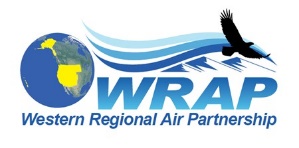 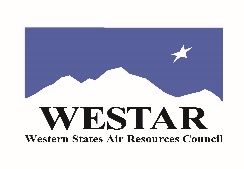 working version – summary program agenda for April 5, 2022WRAP 25th Anniversary Celebration - Park City, UT(January 18, 2022)All names listed are to be invited and are not confirmed at this timeLightning round names are in order of preference for trying to getAssume Day 1 of WESTAR-WRAP meeting ends ~5 pmStart celebration at 6 pm, to be 3ish hours in lengthHave food and drink ready to go, to serve as dinner and transition to celebratingFood to be appetizers/hors d’oeuvres, beverages to be cash bar, WESTAR provide non-alcoholic drinksProvide in-person and virtual access, designate photographer to take pictures for postingWelcome and opening remarks (30 mins.)WRAP Board State and Tribal Co-Chairs (Alice Edwards, Mary Uhl, Gordon Pierce, Randy Ashley - hear from both present and past in attendance)Play recorded remarks by former Gov. Leavitt (or in person) and/or a Tribal leaderOverview of celebration eventsEntertainment 1 (25 mins.)Audio/Video/PPT feature with songs/skitsWESTAR-WRAP region Class I areas’ slide show Lightning round remarks / testimonials A (5-7 mins. each, 20 mins. total) - selected WRAP history topics (pre-recorded) WRAP formation (GCVTC in background) - John Leary, Ursula’s remarks, Bill Auberle, Mike GeorgeRegional Haze program, SIP development, planning effort - Bruce Polkowsky, Dave McNeill, Brian Finneran, Tina Anderson, Tina Suarez-MuriasAchievements as a membership organization / hindsight on topics - Pat Cummins, CV Mathai, Reuben Plantico, Vickie Patton, Cathy Van Dame, Tom Webb, John Vimont, Tom MooreSocial break (20ish mins.)Lightning round remarks / testimonials B – key thematic topics + future (5-7 mins. each, 30 mins. total, pre-recorded)Stationary Sources, backstop trading program concept, trend of declining fossil power production and alternative energy sources - Colleen Delaney, Ira DomskyFire and Smoke, what’s learned, what’s in front of us - Pete Lahm, Mark Fitch, Darla PotterFederal Agencies as partners - Tim Allen, John Vimont, Colleen McKaughanDevelopment of capacity and involvement of Tribes, example of Tribal Resources - Jason Walker, Randy Ashley, Mel Joseph, Lori Howell, Bill Grantham?Future of WRAP, the members, the region – Mary, Gordon, RandyOpen microphone for anyone in attendance - emcee to limit individual storytelling to be up to 2 mins. each (total 30 mins, initial list)Amber PottsDavid StrohRhonda PayneJeffrey StocumEmma RuppellChelsea CancinoRyan TempletonElias ToonRebekka FineKirsten KingLinda GeiserFrank ForsgrenTina Suarez-MuriasLee GriboviczEntertainment 2 (20 mins.) – Mary Uhl and Mike Morris (special prizes)WRAP Jeopardy“guess that Class I area” WRAP-up - Gordon and RandyThanks to all, remembrancesRest of attendees pick up commemorative mugsSee you tomorrow for breakfast before the WESTAR-WRAP meetingWRAP 25th Anniversary celebration momentosMugs - insulated tumblers, WRAP logo with 25 years on one side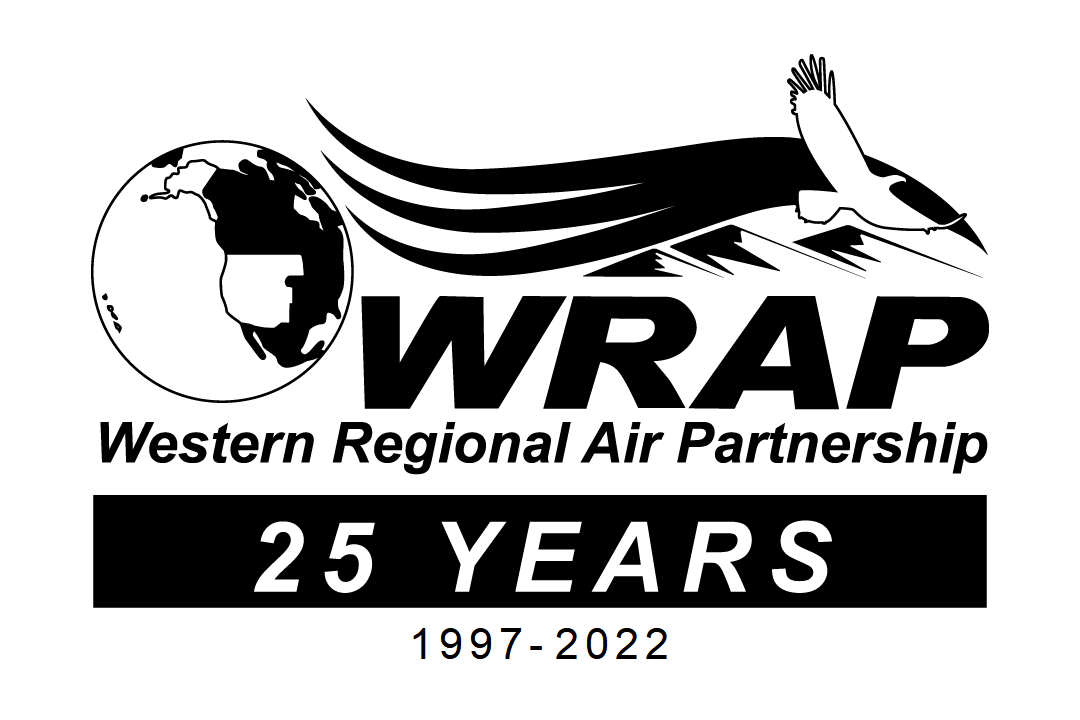 Page on new WESTAR-WRAP websitephotos, highlights, anniversary celebration infosummary history of WRAP formation – why, when, whom, how + expansion over time